Arcidiecézna charita Košice, Dom pokojnej staroby v Lipanoch, Hviezdoslavova 826, 082 71 Lipany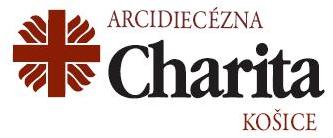 ŽIADOSŤ O UZATVORENIE ZMLUVY O POSKYTOVANÍ SOCIÁLNEJ SLUŽBY1.ŽIADATEĽ:Priezvisko: ............................................ Meno: ........................................... Titul: ...................................Rodné priezvisko: ......................................................................................................................................Dátum narodenia: ....................................................................................................................................Rodné číslo: ..............................................................................................................................................Miesto narodenia: ....................................................................................................................................Štátne občianstvo: ...................................................................................	Národnosť: .............................2.ADRESA TRVALÉHO POBYTU ŽIADATEĽA:Ulica: ....................................................................................................... 	Číslo domu: ............................Obec: ....................................................................................................... PSČ: ........................................3.ADRESA SÚČASNÉHO POBYTU ŽIADATEĽA( AK NIE JE TOTOŽNÁ S ADRESOU TRVALÉHO POBYTU):Ulica: ....................................................................................................... Číslo domu: .............................Obec: ....................................................................................................... PSČ: .........................................4.RODINNÝ STAV:	Slobodný (á)					Ženatý/vydatá		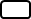 			Rozvedený (á)					Ovdovený(á)					Žijem s druhom (družkou)	5.KONTAKTNÉ ÚDAJE:Telefónne číslo:	........................................................................................	E-mail: ....................................6.DRUH SOCIÁLNEJ SLUŽBY:Zariadenie podporovaného bývania				Denný stacionár		Zariadenie pre seniorov						Opatrovateľská služba		Zariadenie opatrovateľskej služby				Požičiavanie pomôcok		Domov sociálnych služieb					7.FORMA SOCIÁLNEJ SLUŽBY: Pobytová 			 	Ambulantná 		   		Terénna 		8.PREDPOKLADNAÝ DEŇ ZAČATIA POSKTOVANIA SOCIÁLNEJ SLUŽBY:...................................................................................................................................................................9.PREDPOKLADANÝ ČAS POSKYTOVANIA SOCIÁLNEJ SLUŽBY:..........................................................................................................................................................10.ÚDAJE O PRÍJME ŽIADATEĽA:Druh dôchodku:	starobný    		vdovský/vdovecký   		invalidný   				výsluhový  		Výška dôchodku: .......................................................   Iný príjem: .........................................................................................................................................     Výška iného príjmu: ...........................................................................................................................Mesačne v EUR: .................................................................................................................................11.ŽIADATEĽ BÝVA:	vo vlastnom dome/byte   	         			v podnájme (u príbuzných)   osamelo  	 		         12.SPOLOČNE POSUDZOVANÉ OSOBY:Meno a priezvisko		      vzťah k žiadateľovi		        bydlisko /kontakt		13.OSOBY V PRÍBUZENSKOM VZŤAHU SO ŽIADATEĽOM:Meno a priezvisko		      vzťah k žiadateľovi		       bydlisko/ kontakt	 14.ZÁKONNÝ ZÁSTUPCA ŽIADATEĽA ( V PRÍPADE OBMEDZENIA ALEBO POZBAVENIA SPOSOBILOSTI NA PRÁVNE ÚKONY)Priezvisko: ............................................ Meno: ........................................... Titul: ..................................Vzťah k záujemcovi: .........................................................................................................................Adresa:Ulica: ....................................................................................................... 	Číslo domu: ............................Obec: ....................................................................................................... PSČ: ........................................Číslo rozhodnutia súdu: : .........................................................................	Zo dňa: ...................................15.KONTAKTNÉ ÚDAJE ZAKONNÉHO ZÁSTUPCU:Telefónne číslo:	 ...................................................................................... 	E-mail: ....................................16.FYZICKÁ OSOBA PODÁVAJÚCA ŽIADOSŤ NAMIESTO ŽIADATEĽA (SPOLUFINANCUJÚCA OSOBA):Priezvisko:					Meno:				Titul:Vzťah k záujemcovi:ADRESA:Ulica:								Číslo domu:Obec:								PSČ:Telefonický kontakt:						iný kontakt: Podľa § 92, ods. 6 zákona č. 448/2008 Z.z. o sociálnych službách v znení neskorších predpisov, ak fyzická osoba vzhľadom na svoj zdravotný stav nemôže sama podať žiadosť, môže v jej mene a na základe potvrdenia ošetrujúceho lekára o zdravotnom stave tejto fyzickej osoby podať žiadosť aj iná fyzická osoba.Potvrdenie lekára : Potvrdzujem, že žiadateľ vzhľadom k zdravotnému stavu, nemôže sám podať žiadosť o uzatvorenie zmluvy o poskytovaní sociálnej služby.Pečiatka a podpis lekára :17.VYHLÁSENIE ŽIADATEĽA (ZÁKONNÉHO ZÁSTUPCU/ OPATROVNÍKA):Vyhlasujem, že všetky údaje uvedené v tejto žiadosti sú pravdivé a som si vedomý(á) právnych následkov uvedenia nepravdivých údajov.Dňa  ..........................................                       ......................................................................                                                                            čitateľný vlastnoručný podpis žiadateľa                                                                                   (zákonný zástupca / opatrovník)18.SÚHLAS DOTKNUTEJ OSOBY SO SPRACOVANÍM ÚDAJOV:Týmto udeľujem súhlas so spracovaním osobných údajov uvedených v tejto žiadosti podľa zákona č. 428/2002 Z. z. o ochrane osobných údajov a o zmene a doplnení niektorých zákonov v znení neskorších predpisov. Tento súhlas je možné kedykoľvek odvolať.Dňa .......................................                       .......................................................................                                                                          čitateľný vlastnoručný podpis žiadateľa                                                                                  (zákonný zástupca / opatrovník)29-ZOZNAM POVINNÝCH PRÍLOH:a) Kópia právoplatného rozhodnutia o odkázanosti na sociálnu službu b) Potvrdenie o príjme (rozhodnutie Sociálnej poisťovne o výške dôchodku, dávka v hmotnej     núdzi...),c) Vyhlásenie o majetku fyzickej osoby na účely platenia úhrady za sociálnu službu,d) Kópia rozhodnutia súdu o pozbavení spôsobilosti na právne úkony (ak je žiadateľ pozbavený      spôsobilosti na tieto úkony)e) Vyplnený dotazník 